Na temelju članaka 7. i 9. Pravilnika o provođenju postupaka jednostavne nabave („Zelinske novine“, br. 05/23), članovi stručnog povjerenstva iz Odluke o početku jednostavne nabave KLASA: 406-02/24-01/48, URBROJ: 238-30-02/19-24-1 od 10.06.2024. godine, utvrđuju te upućujuPOZIV NA DOSTAVU PONUDEUsluga upravljanja projektom gradnje (voditelj projekta) u okviru EU projekta „Sanacija zatvorenog odlagališta Cerovka“, referentni broj: NPOO.C1.3.R2-I2.01.0005.PODACI O NARUČITELJUGrad Sveti Ivan Zelina Trg A. Starčevića 12, 10380 Sv. Ivan ZelinaOIB: 49654336134tel.: 385 (01) 2019-200, fax.: 385 (01) 2019-202internetska adresa: www.zelina.hre-mail: grad@zelina.hrOSOBA ILI SLUŽBA ZADUŽENA ZA KONTAKTGrad Sveti Ivan Zelina, Trg A. Starčevića 12, 10380 Sv. Ivan Zelina, tel.: 385 (01) 2019-214, Dragutin Mahnet, dipl.iur. ili e-mail: dragutin.mahnet@zelina.hr Komunikacija i svaka druga razmjena informacija između Naručitelja i gospodarskih subjekata može se obavljati u pismenom obliku putem elektroničke pošte (osobama zaduženim za kontakt). Gospodarski subjekt može za vrijeme roka za dostavu ponuda zahtijevati dodatne informacije i objašnjenja vezana uz ovaj Poziv. EVIDENCIJSKI BROJ NABAVEEV-82/24POPIS GOSPODARSKIH SUBJEKATA S KOJIMA JE NARUČITELJ U SUKOBU INTERESASukladno članku 80. ZJN, a vezano uz odredbe članaka 76. i 77. ZJN i sprječavanje sukoba interesa, Naručitelj ne smije u ovom postupku javne nabave sklapati ugovore o javnoj nabavi sa sljedećim gospodarskim subjektima (u svojstvu ponuditelja, člana zajednice gospodarskih subjekata, podugovaratelja odabranom ponuditelju i/ili gospodarskog subjekta na kojeg se ponuditelj oslanja): PRIVATNA ORDINACIJA OPĆE MEDICINE DR. MIRJANA HRANJEC BANOVEC, Ulica Matije Gupca 2, 10380 Sv. Ivan Zelina;HRVATSKI CRVENI KRIŽ, GRADSKO DRUŠTVO CRVENOG KRIŽA SVETI IVAN ZELINA, Bocakova ulica 13, 10380 Sveti Ivan Zelina;MEDIC CENTAR TALUS d.o.o., Ulica Matije Gupca 2, 10380 Sv. Ivan Zelina;M.B.R. – ING d.o.o., Ul. Vladimira Nazora 82, Sveti Ivan Zelina;VODOOPSKRBA I ODVODNJA ZAGREBAČKE ŽUPANIJE d.o.o., Vukomerečka cesta 89, Grad Zagreb.IZJAVA VEZANA ZA AGRESIJU RUSKE FEDERACIJE NA REPUBLIKU UKRAJINUNastavno na trenutnu situaciju vezanu za agresiju Ruske Federacije na Republiku Ukrajinu, Vijeće Europske unije je odlučilo uvesti peti paket gospodarskih i pojedinačnih sankcija protiv Rusije kojim se nastoji pojačati pritisak na rusku vladu i gospodarstvo te ograničiti resurse koje Kremlj ima na raspolaganju za agresiju.Zabranjuje se dodjela bilo kojeg ugovora o javnoj nabavi ili ugovora o koncesiji koji su obuhvaćeni područjem primjene direktiva 2014/23/EU, 2014/24/EU, 2014/25/EU i 2009/81/EZ Europskog parlamenta i Vijeća, kao i članka 10. stavaka 1. i 3., stavka 6. točaka od (a) do (e) te stavaka 8., 9. i 10. i članaka 11., 12., 13. i 14. Direktive 2014/23/EU, članaka 7. i 8., članka 10. točaka od (b) do (f) te od (h) do (j) Direktive 2014/24/EU, članka 18., članka 21. točaka od (b) do (e) te od (g) do (i) i članaka 29. i 30. Direktive 2014/25/EU te članka 13. točaka od (a) do (d) i od (f) do (h) i točke (j) Direktive 2009/81/EZ, sljedećim osobama, subjektima ili tijelima, ili nastavak izvršavanja bilo kojeg takvog ugovora sa sljedećim osobama, subjektima ili tijelima:ruski državljanin ili fizička ili pravna osoba, subjekt ili tijelo s poslovnim nastanom u Rusiji;pravna osoba, subjekt ili tijelo u čijim vlasničkim pravima subjekt iz točke (a) ovog stavka ima izravno ili neizravno više od 50 % udjela; ilifizička ili pravna osoba, subjekt ili tijelo koji djeluju za račun ili prema uputama subjekta iz točke (a) ili (b), uključujući, ako oni čine više od 10 % vrijednosti ugovora, podugovaratelje, dobavljače ili subjekte na čije se kapacitete oslanja u smislu direktiva 2014/23/EU, 2014/24/EU, 2014/25.Za potrebe dokazivanja odsutnosti za zabranu dodjele ugovora o nabavi sukladno gore navedenim pravnim aktima ponuditelj je obvezan u ponudi dostaviti Izjavu/e o nepostojanju osnove za zabranu dodjele ugovora o nabavi (Prilog 3. ovog Poziva). Izjavu dostavlja ponuditelj; svi članove zajednice ponuditelja (ako ponudu podnosi zajednica ponuditelja); podugovaratelj i/ili gospodarski subjekti na čiju se sposobnost oslanja ponuditelj ako oni čine više od 10 % vrijednosti ugovora.VRSTA POSTUPKA NABAVEPostupak jednostavne nabave sukladno odredbama Pravilnika o provođenju postupaka jednostavne nabave („Zelinske novine“, br. 05/23).PROCIJENJENA VRIJEDNOST NABAVE Procijenjena vrijednost nabave je 26.000,00 eura (bez PDV-a) te se nabava provodi postupkom jednostavne nabave sukladno čl. 7. i 9. Pravilnika o provođenju postupaka jednostavne nabave („Zelinske novine“, br. 05/23). Temeljem provedenog postupka sklapa se ugovor o nabavi usluga.VRSTA UGOVORA Ugovor o nabavi usluga.OPIS PREDMETA NABAVEPredmet nabave je usluga upravljanja projektom gradnje (voditelj projekta) u okviru EU projekta „Sanacija zatvorenog odlagališta Cerovka“, referentni broj: NPOO.C1.3.R2-I2.01.0005. sukladno Zakonu o poslovima i djelatnostima prostornog uređenja i gradnje (NN 78/15 i 118/18, 110/19).CPV oznaka predmeta nabave:72224000-1 Usluge savjetovanja na području vođenja projektaKOLIČINA PREDMETA NABAVEKoličina predmeta nabave navedena je u obrascu troškovnika koji je sastavni dio ovog Poziva na dostavu ponuda. Ponuditelji moraju ponuditi cjelokupni predmet nabave. Nuđenje dijelova predmeta nabave nije dozvoljeno.TROŠKOVNIKTroškovnik se nalazi u prilogu ovog Poziva na dostavu ponuda te čini njegov sastavni dio. Troškovnik je potrebno ispuniti po svim stavkama, potpisati od strane ovlaštene osobe ponuditelja i ovjeriti pečatom.Ponuditelj je dužan za svaku stavku Troškovnika ispuniti jediničnu cijenu stavke (po jedinici mjere) i ukupnu cijenu stavke. Cijena ponude izražava se u eurima bez PDV-a.TEHNIČKA SPECIFIKACIJA PREDMETA NABAVEPrema odredbama Zakona o poslovima i djelatnostima prostornog uređenja i gradnje (NN 78/15 i 118/18, 110/19), Projekt zbog svoje investicijske vrijednosti ulazi u obavezu imenovanja Voditelja Projekta od strane Naručitelja. Obavljanje poslova i djelatnosti upravljanja projektom gradnje provodi se sukladno člancima 33.- 39. Zakona o poslovima i djelatnostima prostornog uređenja i gradnje (Narodne novine, broj 78/15 i 118/18, 110/19), te drugim podzakonskim propisima.Pružatelj usluge će imenovati voditelja projekta koji će koordinirati rad članova tima za upravljanje projektom. Voditelj projekta će voditi projekt od početka radova do ishođenja uporabne dozvole sukladno zakonskim i podzakonskim propisima kojima je regulirana djelatnost upravljanja projektom i obuhvaća između ostalog i sljedeće poslove:kontrolu i praćenje provedbe ugovora ostalih sudionika na Projektu;financijsko, pravno i tehničko savjetovanje u vezi s građenjem i uporabom građevinefinancijsku, pravnu i tehničku pripremu i planiranje poslova u vezi s gradnjom te praćenje provođenja tog planakoordinaciju i zastupanje interesa Naručitelja kod ostalih sudionika Projekta u procesu izvođenja radova i ishođenja dozvola (Izvođač radova, Nadzorni inženjer, Projektant, Revident, nadležna javno-pravna tijela, tijela državne uprave), u cilju uspješne realizacije Projekta;savjetovanje Naručitelja oko ugovornih obveza angažiranih tehničkih stručnjaka ostalih sudionika na Projektupovezivanje i usklađivanje rada Projektanta, Revidenta, Nadzornog inženjera, Izvođača radova i drugih osoba koje sudjeluju u gradnji te nadzor nad njihovim radom u svrhu zaštite prava i interesa investitora;vođenje tjednih i mjesečnih sastanaka sa sudionicima u gradnji i sastavljanje zapisnika te vođenje sastanaka po pozivu Naručitelja koji se vode s predstavnicima nadležnih tijela, a u vezi provedbe Projekta;očitovanja na zahtijevane izmjene ugovora ostalih sudionika na Projektu;pripremu dopisa, odgovora, pojašnjenja, zahtjeva za izmjenom ugovora i drugih dokumenata u ime Naručitelja u odnosu na sve stručne upite vezane uz predmet Projekta, osobito upite vezane uz tehničku i zakonodavno-regulatornu problematiku, a prema PT1 i PT2;pribavljanje svih dokumenata te obavljanje radnji koje je Naručitelj dužan obavljati tijekom građenja građevine;pribavljanje svih dokumenata i savjetovanje Naručitelja u sklapanju svih pravnih poslova potrebnih za izdavanje akata za uporabu (uključujući provođenje tehničkog pregleda) i pomoć prilikom pribavljanja tih akatarazvoj sustava kontrole projekta te praćenje i kontrola realizacije, što uključuje izradu i prikaz planiranog vremenskog izvršenja s angažiranim resursima, ažuriranje početno planiranog u odnosu na realizaciju projekta (Plan provedbe projekta), dinamičku analizu rizika kroz cjeloživotni vijek projekta, izvješća o kontroli kvalitete ostvarenja investicija, prijedloge rješenja tekućih ili predviđenih problema u vremenskom, tehnološkom i troškovnom aspektu realizacije;provjeru obračunskih faktura, izvještaja ostalih sudionika na Projektu i sve ostale dokumentacije koja je predmet odobrenja od strane Naručitelja;Izvršitelj će savjetovati Naručitelja o mjerama za prevladavanje problema, a sve u cilju realizacije Projekta. Izvršitelj će pripremiti i Naručitelju predati sljedeća pisana izvješća:- Početno izvješćeIzvršitelj će Naručitelju podnijeti Početno izvješće u roku od 15 dana od dana potpisa ugovora. Izvješće treba sadržavati informacije o statusu Projekta, raspored provođenja aktivnosti Projekta usklađen s realnim stanjem te plan rada Izvršitelja za sljedeći mjesec. Sadržaj izvješća potrebno je prilagoditi fazi Projekta u kojoj se sklapa ugovor o uslugama. Izvršitelj će po potrebi komentirati probleme koji već postoje ili je njihovo javljanje izgledno ili mogu utjecati na proces provedbe Projekta.- Mjesečna izvješćaTijekom cijelog razdoblja provedbe Projekta, Izvršitelj će Naručitelju podnositi mjesečna izvješća o napretku Projekta. Mjesečno izvješće je potrebno dostaviti Naručitelju u roku od 15 dana od isteka svakog mjeseca izvršenja ugovora, te sadržavati prikaz poduzetih aktivnosti od strane Izvršitelja te napredak po svakom od glavnih zadataka Izvršitelja. Osim navedenoga, mora sadržavati i:usporedbu stvarnog stanja Projekta i planiranog napretka Projekta u referentnom razdoblju uključujući i postotak završenosti određene aktivnosti);detalje o svakom problemu koja može ugroziti završetak svakog pojedinog ugovora predmetnog Projekta te mjere koje su poduzete ili će biti poduzete kako bi se problem riješio;financijski sažetak referentnog razdoblja i plan za buduće izvještajno razdoblje;ostale informacije sukladno ranije navedenim poslovima voditelja projekta gradnje.- Završno izvješćeIzvršitelj će dostaviti završno izvješće voditelja projekta gradnje po završetku predmetnih radova.Izvješće će sadržavati sumarni pregled poduzetih aktivnosti Izvršitelja i zaključke. Sadržaj završnog izvješća mora biti usklađen sa zahtjevima Naručitelja, te sadržavati sve bitne informacije o cjelokupnom projektu.Uslugu upravljanja projektom provodi Voditelj projekta kojeg je odabrani ponuditelj nominirao za taj položaj u svojoj ponudi (stručnjak koji će biti angažiran na izvršenju ugovora kao voditelj projekta). Odabrani ponuditelj dužan je Naručitelju prilikom potpisa ugovora o nabavi dostaviti imenovanje tog Voditelja projekta. Nakon dodjele ugovora, tijekom provedbe usluge, odabrani ponuditelj može zatražiti od Naručitelja zamjenu stručnjaka – Voditelja projekta koji je naveden u ponudi. Naručitelj će prihvatiti zamjenu samo u slučaju kad odabrani ponuditelj dokaže da navedeni stručnjak nije u mogućnosti izvršavati uslugu za koju je nominiran. U tom slučaju, odabrani ponuditelj mora osigurati da predloženi novi stručnjak posjeduje minimalno isto specifično iskustvo kao stručnjak koji u sklopu odabrane ponude bio predložen za izvršenje ugovora o nabavi.MJESTO IZVRŠENJA UGOVORAGrad Sveti Ivan Zelina, Trg Ante Starčevića 12, 10380 Sveti Ivan Zelina te ured odabranog ponuditelja.ROK POČETKA I ZAVRŠETKA IZVRŠENJA UGOVORA Početak usluge je odmah nakon zaključenja ugovora između Naručitelja i odabranog ponuditelja. Predviđeni rok izvršenja ugovora je 12 (dvanaest) mjeseci. Izvršitelj usluge je suglasan i u obvezi prilagoditi se s izvršenjem usluge stvarnim rokovima početka i završetka realizacije projekta.U slučaju produženja roka završetka realizacije projekta odabrani ponuditelj nema pravo na povećanje ugovorene cijene.   OBVEZNE OSNOVE ZA ISKLJUČENJE GOSPODARSKOG SUBJEKTA 15.1. Neplaćanje dospjelih poreznih obveza i obveza za mirovinsko i zdravstveno osiguranjeNaručitelj će isključiti gospodarski subjekt iz postupka ako nije ispunio obvezu plaćanja dospjelih poreznih obveza i obveza za mirovinsko i zdravstveno osiguranje:a) u Republici Hrvatskoj, ako gospodarski subjekt ima poslovni nastan u Republici Hrvatskoj,ilib) u Republici Hrvatskoj ili u državi poslovnog nastana gospodarskog subjekta, ako gospodarski subjekt nema poslovni nastan u Republici Hrvatskoj.Javni naručitelj neće isključiti gospodarskog subjekta iz postupka nabave ako mu sukladno posebnom propisu plaćanje obveza nije dopušteno ili mu je odobrena odgoda plaćanja.Za potrebe dokazivanja okolnosti iz točke 15.1. gospodarski subjekt dužan je u ponudi dostaviti:Potvrdu porezne uprave ili drugog nadležnog tijela u državi poslovnog nastana gospodarskog subjekta kojom se dokazuje da ne postoje osnove za isključenje iz točke 15.1. ovog Poziva na dostavu ponuda.Ako se u državi poslovnog nastana gospodarskog subjekta, odnosno državi čiji je osoba državljanin ne izdaju dokumenti iz podtočke 1. i 2. ovog Poziva na dostavu ponuda ili ako ne obuhvaćaju sve okolnosti iz članka 252. stavka 1. ZJN-a i točke 15.1. ovog Poziva na dostavu ponuda, oni mogu biti zamijenjeni izjavom pod prisegom ili, ako izjava pod prisegom prema pravu dotične države ne postoji, izjavom davatelja s ovjerenim potpisom kod nadležne sudske ili upravne vlasti, javnog bilježnika ili strukovnog ili trgovinskog tijela u državi poslovnog nastana gospodarskog subjekta, odnosno državi čiji je osoba državljanin. Dokumenti kojima se dokazuju okolnosti iz točke 15.1. ne smije biti stariji od dana objave Poziva na dostavu ponude.UVJETI PRAVNE I POSLOVNE SPOSOBNOSTI 16.1. Sposobnost za obavljanje profesionalne djelatnosti Gospodarski subjekt mora dokazati upis u sudski, obrtni, strukovni ili drugi odgovarajući registar u državi njegova poslovnog nastana.Za potrebe utvrđivanja okolnosti iz točke 16.1. gospodarski subjekt treba kao dokaz u ponudi dostaviti izvadak iz sudskog, obrtnog, strukovnog ili drugog odgovarajućeg registra koji se vodi u državi članici njegova poslovnog nastana, koji ne smije biti stariji od 3 mjeseca dana objave Poziva na dostavu ponude.NAPOMENA:Svi dokazi i dokumenti traženi u točkama 15. i 16. ovog Poziva mogu se dostaviti u neovjerenoj preslici. Neovjerom preslikom smatra se i neovjereni ispis elektroničke isprave. KRITERIJI ZA ODABIR GOSPODARSKOG SUBJEKTA (UVJETI SPOSOBNOSTI)17.1. Uvjeti tehničke i stručne sposobnosti i njihove minimalne razine te dokumenti kojima se dokazuje ispunjavanje kriterija17.1.1. Popis glavnih usluga pruženih u godini u kojoj je započeo postupak nabave i tijekom tri godine koje prethode toj godiniGospodarski subjekt mora u postupku nabave dokazati da je u godini u kojoj je započeo postupak  nabave (2023) i tijekom tri godine koje prethode toj godini pružio usluge iste ili slične predmetu nabave, a čija je vrijednost minimalno u visini 26.000,00 eura (bez PDV-a).Pružene usluge moraju se odnositi na usluge upravljanja projektom koji je financiran iz EU fondova.Traženi uvjet gospodarski subjekt može dokazati sa najmanje 1 (jedna), a najviše 3 (tri) izvršene usluge čija je ukupna vrijednost minimalno procijenjena vrijednost nabave. Pod sličnim uslugama smatraju se usluge upravljanja projektom i tehničke pomoći na radovima izgradnje građevine za gospodarenje otpadom.Za potrebe utvrđivanja okolnosti iz točke 17.1.1. gospodarski subjekt treba kao dokaz u ponudi dostaviti popis glavnih usluga pruženih u godini u kojoj je započeo postupak nabave i tijekom tri godine koje prethode toj godini. Popis mora sadržavati vrijednost usluga, datum te naziv druge ugovorne strane.17.1.2. Gospodarski subjekti trebaju imati na raspolaganju tim stručnjaka koji posjeduje obrazovne i stručne kvalifikacije kako slijedi:-Stručnjak 1: Voditelj projekta - najmanje osam godina radnog iskustva na odgovarajućim poslovima s obrazovanjem iz područja arhitekture, građevinarstva, elektrotehnike ili strojarstva, koja je završila preddiplomski i diplomski sveučilišni studij ili integrirani preddiplomski i diplomski sveučilišni studij kojim se stječe akademski naziv magistar, magistar inženjer ili koja je uspješno završila odgovarajući specijalistički diplomski stručni studij iz navedenih područja kojim se stječe stručni naziv stručni specijalist inženjer ako je tijekom cijelog svog studija stekla najmanje 300 ECTS bodova, odnosno koja je na drugi način propisan posebnim propisom stekla odgovarajući stupanj obrazovanja i koja ima potrebna znanja iz područja upravljanja projektima.Obzirom da je Stručnjak 1 ujedno i Voditelj projekta gradnje u kontekstu Zakona o poslovima i djelatnostima prostornog uređenja i gradnje (Narodne novine, broj 78/15 i 118/18, 110/19), stručnjak 1 mora ispuniti i minimalne uvjete za Voditelja projekta prema Zakonu o poslovima i djelatnostima prostornog uređenja i gradnje (Narodne novine, broj 78/15 i 118/18, 110/19).Voditelj projekta ima potrebna znanja iz područja upravljanja projektima ako ima:međunarodno priznatu ovjeru sposobnosti za upravljanje projektom iliobrazovanje iz područja arhitekture, građevinarstva, elektrotehnike ili strojarstva s obrazovnim programom koji uključuje najmanje 30 ECTS bodova iz područja relevantnih za upravljanje projektima gradnje.Sukladno članku 2. Pravilnika o potrebnim znanjima iz područja upravljanja projektima (NN 85/15) međunarodno priznati sustavi ovjere sposobnosti upravljanja projektima su:sustav ovjere sposobnosti Međunarodne organizacije za upravljanje projektima (International Project Management Association, IPMA), sa sjedištem u Švicarskoj isustav ovjere sposobnosti Instituta za upravljanje projektima (Project Management Institute, PMI) sa sjedištem u Sjedinjenim Američkim Državama.Sukladno člancima 3. i 5. Pravilnika o potrebnim znanjima iz područja upravljanja projektima (NN 85/15) dokazom o potrebnim znanjima iz područja upravljanja projektima smatra se:dokument o ovjeri sposobnosti (certifikat) koji je izdan od nacionalne članice Međunarodne organizacije za upravljanje projektimadokument o ovjeri sposobnosti (certifikat) koji je izdan od Instituta za upravljanje projektimaovjerena kopija dopunske isprave o studiju ili prijepisa ocjena studija, u kojoj su popisani kao odslušani i položeni svi ili neki od predmeta iz područja relevantnih za upravljanje projektima gradnje. Ukupni zbroj ECTS bodova za te predmete mora iznositi najmanje 30 bodova, a za studije za koje se prema ranijim propisima nisu utvrđivali ECTS bodovi, ukupni zbroj nastavnih sati za te predmete mora iznositi najmanje 360 sati.Navedena sposobnost dokazuje se izjavom da gospodarski subjekt raspolaže navedenim stručnjakom sa imenom i prezimenom stručnjaka. Uz izjavu je potrebno je priložiti: dokaz o formalnom obrazovanju tehničkog stručnjaka, npr. preslika diplome, uvjerenje ili drugi jednakovrijedni dokument kojim se isto nedvojbeno dokazuje i potvrdom/uvjerenjem o položenom stručnom ispitu;životopis stručnjakadokaz o potrebnim znanjima iz područja upravljanja projektimaSpecifično iskustvo Stručnjaka 1 bit će predmet bodovanja kako je opisano u poglavlju 21. ovog Poziva za dostavu ponude.17.2. Uvjeti sposobnosti u slučaju zajednice gospodarskih subjekataU slučaju zajednice gospodarskih subjekata svaki pojedini član zajednice pojedinačno dokazuje:da nije u situaciji zbog koje se gospodarski subjekt isključuje iz postupka nabave (obvezne osnove za isključenje iz točke 15. ovog Poziva)sposobnost za obavljanje profesionalne djelatnosti (točka 16. ovog Poziva)Članovi zajednice mogu skupno (zajednički) dokazivati da ispunjavaju tražene kriterije za kvalitativni odabir gospodarskog subjekta iz točke 17. ovog Poziva. 17.3. Oslanjanje na sposobnost drugih subjekataGospodarski subjekt može se u postupku nabave radi dokazivanja ispunjavanja kriterija za odabir gospodarskog subjekta navedenih u točki 17. ovog Poziva osloniti na sposobnost drugih subjekata, bez obzira na pravnu prirodu njihova međusobnog odnosa.Gospodarski subjekt može se u postupku nabave osloniti na sposobnost drugih subjekata radi dokazivanja ispunjavanja kriterija koji su vezani uz obrazovne i stručne kvalifikacije iz točke 17.1.2. ovog Poziva, samo ako će ti subjekti pružati usluge za koje se ta sposobnost traži.Ako se gospodarski subjekt oslanja na sposobnost drugih subjekata, mora dokazati naručitelju da će imati na raspolaganju potrebne resurse za izvršenje ugovora, primjerice prihvaćanjem obveze drugih subjekata da će te resurse staviti na raspolaganje gospodarskom subjektu (s time da u dokumentu moraju biti jasno i točno navedeni resursi koji se stavljaju na raspolaganje u svrhu izvršenja ugovora).Ako se gospodarski subjekt oslanja na sposobnost drugih subjekata, dužan je također dokazati da ti drugi subjekti ispunjavaju relevantne kriterije za odabir te da ne postoje osnove za njihovo isključenje.	Naručitelj će od gospodarskog subjekta zahtijevati da zamijeni subjekt na čiju se sposobnost oslonio radi dokazivanja kriterija za odabir ako utvrdi da kod tog subjekta postoje osnove za isključenje ili da ne udovoljava relevantnim kriterijima za odabir gospodarskog subjekta.NAPOMENA:U slučaju postojanja sumnje u istinitost podataka navedenih u dokumentima, naručitelj može radi provjere istinitosti od ponuditelja zatražiti dostavu izvornika ili ovjerene preslike dokumenta ili se obratiti izdavatelju dokumenta  i/ili nadležnim tijelima. PODACI O STVARNIM VLASNICIMA UGOVARATELJAU svrhu dokazivanja ispunjenja uvjeta propisanih UREDBOM (EU) 2021/241 EUROPSKOG PARLAMENTA I VIJEĆA od 12. veljače 2021. o uspostavi Mehanizma za oporavak i otpornost, ponuditelj je dužan u ponudi dostaviti izvadak FINE (Financijske agencije) iz Registra stvarnih vlasnika ili jednakovrijedan dokument države sjedišta gospodarskog subjekta iz kojega su razvidni podaci o stvarnim vlasnicima.Ponuditelj je navedeni izvadak dužan dostaviti za sebe, za sve članove zajednice gospodarskih subjekata i za podugovaratelje.Gospodarski subjekti koji su obrtnici, dostavljaju Izvadak iz obrtnog registra.ISPUNJENJE DNSH NAČELAEU projekt „Sanacija zatvorenog odlagališta Cerovka“, referentni broj: NPOO.C1.3.R2-I2.01.0005. provodi se u skladu sa Ugovorom o dodjeli bespovratnih sredstava za projekte koji se financiraju iz Mehanizma za oporavak i otpornost, Uredbom (EU) 2021/241 o uspostavi Mehanizma za oporavak i otpornost predviđeno je i nužno osigurati usklađenost financiranog ulaganja s načelom „ne nanosi bitnu štetu“, odnosno da financirano ulaganje (Projekt) ne nanosi bitnu štetu okolišnim ciljevima definiranima u Uredbi (EU) 2020/852 Europskog parlamenta i vijeća od 18. lipnja 2020. o uspostavi okvira za olakšavanje održivih ulaganja i izmjeni Uredbe (EU) 2019/2088 (Uredba o taksonomiji), odnosno da nema negativan utjecaj na njih.Izvođenje radova u okviru EU projekta „Sanacija zatvorenog odlagališta Cerovka“, referentni broj: NPOO.C1.3.R2-I2.01.0005. treba biti usklađeno s načelom nenanošenja bitne štete (Do no significant harm - DNSH), odnosno ne smije nanijeti bitnu štetu okolišnim ciljevima u smislu članka 17. Uredbe (EU) 2020/852 Europskog parlamenta i Vijeća od 18. lipnja 2020. godine o uspostavi okvira za olakšavanje održivih ulaganja i izmjeni Uredbe (EU) 2019/2088, što je u skladu s Uredbom o uspostavi Mehanizma za oporavak i otpornost.Izvršitelj je dužan u razdoblju od početka do primopredaje radova pratiti usklađenost izvođenja radova s načelom nenanošenja bitne štete (Do no significant harm - DNSH).ODREDBE KOJE SE ODNOSE NA PODUGOVARATELJEGospodarski subjekt koji namjerava dati dio ugovora o jednostavnoj nabavi u podugovor obvezan je u ponudi:navesti koji dio ugovora namjerava dati u podugovor (predmet ili količina, vrijednost ili postotni udio),navesti podatke o podugovarateljima (naziv ili tvrtka, sjedište, OIB ili nacionalni identifikacijski broj, broj računa, zakonski zastupnici podugovaratelja),Podaci o podugovaratelju/ima bit će navedeni u ugovoru o jednostavnoj nabavi. Naručitelj će neposredno plaćati podugovaratelju za dio ugovora koji je isti izvršio. Odabrani Ponuditelj mora uz račun, odnosno situaciju koje izdaje Naručitelju obvezno priložiti račun odnosno situaciju svojih podugovaratelja koje je prethodno ovjerio.Ugovaratelj može tijekom izvršenja ugovora o jednostavnoj nabavi od Naručitelja zahtijevati:promjenu podugovaratelja za onaj dio ugovora o jednostavnoj nabavi koji je prethodno dao u podugovor,uvođenje jednog ili više novih podugovaratelja čiji ukupni udio ne smije prijeći 30% vrijednosti ugovora o jednostavnoj nabavi bez poreza na dodanu vrijednost, neovisno o tome je li prethodno dao dio ugovora o jednostavnoj nabavi u podugovor ili ne,preuzimanje izvršenja dijela ugovora o jednostavnoj nabavi koji je prethodno dao u podugovor.Uz zahtjev za promjenom podugovaratelja, ugovaratelj Naručitelju dostavlja sve tražene podatke iz ovog poglavlja o novom podugovaratelju.Naručitelj  neće odobriti zahtjev ugovaratelja:1. u slučaju zahtjeva za promjenom podugovaratelja za onaj dio ugovora koji je prethodno dao u podugovor i u slučaju zahtjeva za uvođenje jednog ili više novih podugovaratelja čiji ukupni udio ne smije prijeći 30% vrijednosti ugovora o jednostavnoj nabavi bez PDV-a, neovisno o tome je li prethodno dao dio ugovora o jednostavnoj nabavi u podugovor ili ne, ako se ugovaratelj u postupku jednostavne nabave radi dokazivanja ispunjenja kriterija za odabir gospodarskog subjekta oslonio na sposobnost podugovaratelja kojeg sada mijenja, a novi podugovaratelj ne ispunjava iste uvjete,2. u slučaju preuzimanja izvršenja dijela ugovora o jednostavnoj nabavi koji je prethodno dao u podugovor, ako se ugovaratelj u postupku jednostavne nabave radi dokazivanja ispunjenja kriterija za odabir gospodarskog subjekta oslonio na sposobnost podugovaratelja za izvršenje tog dijela, a ugovaratelj samostalno ne posjeduje takvu sposobnost, ili ako je taj dio ugovora već izvršen.KRITERIJ ZA ODABIR PONUDEKriterij za odabir ponude je ekonomski najpovoljnija ponuda.Ponuda koja zadovolji sve zahtjeve iz prethodnih dijelova dokumentacije o nabavi i u kojoj ponuditelj ili zajednica gospodarskih subjekata dokaže sposobnost za obavljanje profesionalne djelatnosti, ekonomsku i financijsku te tehničku i stručnu sposobnost, vrednuje se na temelju kriterija za odabir ponude.Kriteriji za odabir su: (1) cijena ponude i (2) specifično iskustvo stručnjaka.Svaki od kriterija ocjenjuje se zasebno sukladno navedenim zahtjevima, a zbroj bodova dodijeljen po svakom od kriterija određuje ukupan broj bodova.Maksimalan broj bodova je 100. Svaki kriterij donosi određeni broj bodova kako je prikazano tablicom u nastavku.Odabrana će biti ponuda koja ostvari najveći broj bodova prema definiranim kriterijima.Ako su dvije ili više valjanih ponuda jednako rangirane prema kriteriju za odabir ponude, Naručitelj će odabrati ponudu koja je zaprimljena ranije.21.1.	Cijena ponudeNaručitelj kao jedan od kriterija određuje cijenu ponude. Maksimalan broj bodova koji ponuditelj može ostvariti u okviru kriterija cijene ponude je 40 bodova.Maksimalan broj bodova za kriterij cijene dodijelit će se ponudi s najnižom cijenom.Bodovna vrijednost ponuda drugih ponuditelja za kriterij (1) određivat će se korištenjem sljedeće formule:CP = (Cmin / Cp) * 40Pri čemu su:CP – broj bodova koji ostvari ponuda na temelju kriterija cijene Cmin – najniža cijena valjane ponudeCp – cijena iz promatrane ponude21.2.	Specifična iskustva stručnjakaNaručitelj kao drugi kriterij određuje specifično iskustvo stručnjaka 1 kojeg ponuditelj nominira sukladno točki 17.1.2 ovog Poziva za dostavu ponude, Naručitelj traži dokaz da građevinski nadzorni inženjeri koje ponuditelj nominira ima iskustvo u pružanju usluga nadzora iz domene ovog predmeta nabave. Samo oni stručnjaci koji zadovolje minimalne uvjete definirane u točki 17.1.2. ovog Poziva za dostavu ponude biti uzeti u obzir za dodjeljivanje bodova prema kriterijima za odabir ekonomski najpovoljnije ponude.Strana valuta koja kotira na deviznom tržištu u RH se preračunava u eure prema srednjem tečaju HNB na dan početka postupka javne nabave, a vrijednosti koje su izražene u HRK potrebno je preračunati u EUR po fiksnom tečaju konverzije (7,53450 kuna za 1 euro).Strana valuta koja ne kotira na deviznom tržištu u Republici Hrvatskoj se preračunava u eure prema listi tečajnih valuta Hrvatske narodne banke koje ne kotiraju na deviznom tržištu u Republici Hrvatskoj za mjesec u kojemu je započeo ovaj postupak javne nabave.Prema kriterijima bodovanja stručnjak naveden u tablici u nastavku ponuda može ostvariti maksimalan broj bodova 60.Pojedinačno bodovanje obavlja se na sljedeći način:Stručnjak specifično iskustvo prikazuje u popisu usluga navodeći izravan kontakt naručitelja tih usluga kod kojeg naručitelj može provjeriti istinitost navoda.Popis usluga stručnjaka iz kojeg moraju biti vidljivi kriteriji koji se boduju ponuditelj prilaže u ponudi. Osim popisa usluga, za dokazivanje specifičnog iskustva stručnjaka potrebno je dostaviti sljedeće dokaze:1.	Dokument (Osobna referenca/Potvrda/Izjava) izdan na ime predloženog stručnjaka i potpisan od druge ugovorne strane (naručitelja usluge), iz kojeg mora biti jasno vidljivo traženo iskustvo stručnjaka.ili2.	Dokument (potvrda/referenca/drugi relevantni dokument) potpisan od druge ugovorne strane (naručitelja usluge,) a izdan pravnoj osobi koja je izvršila referentni ugovor u kojem su bili obuhvaćene usluge koji se traže za predloženog stručnjaka.i Dokument (Potvrda/Izjava/Imenovanje) izdan na ime predloženog stručnjaka i potpisan od strane poslodavca, odnosno pravne osobe koja je izvršila referentni ugovor, iz kojeg mora biti jasno vidljivo traženo iskustvo stručnjaka te veza između stručnjaka i referentnog ugovora.ili3.	Izjava stručnjaka iz koje mora biti jasno vidljivo traženo iskustvo stručnjaka. iRelevantna dokumentacija (primjerice - Imenovanje stručnjaka, Zapisnik o tehničkom pregledu, Zapisnik o okončanom obračunu ili interni gradilišni dokumenti, ili slično) koja potvrđuje istinitost navoda iz Izjave stručnjaka, odnosno dovodi u vezu navedeno iskustvo stručnjaka na referentnom ugovoru.Strana valuta se preračunava u eure prema srednjom tečaju Hrvatske narodne banke na dan početka postupka javne nabave.21.3. Način izračuna ekonomski najpovoljnije ponudeUkupna ocjena (UO) = CP + S1 + S2prilikom čega je:CP - Broj bodova ponude za cijenu ponude, nakon provedenog bodovanja prema odredbama ove točke dokumentacije o nabaviS1 - Broj bodova ponude za specifično stručno iskustvo Stručnjaka 1 prema tablici iz točke 17.2, nakon provedenog bodovanja prema odredbama ove točke dokumentacije o nabavi Ukoliko su dvije ili više valjanih ponuda jednako rangirane prema kriteriju za odabir ponude, naručiteljće odabrati ponudu koja je zaprimljena ranije.NAČIN ODREĐIVANJA CIJENE PONUDECijena ponude mora biti izražena u eurima. Cijena ponude se piše brojkama. Cijena se iskazuje s uračunatim svim troškovima i eventualnim popustima. Pripadajući porez iskazuje se odvojeno.Ponuditelj je obvezan popuniti kompletni Troškovnik s traženim kolonama i jediničnim cijenama bez PDV-a.Kada cijena ponude bez PDV-a izražena u Troškovniku ne odgovara cijeni ponude bez PDV-a izraženoj u ponudbenom listu, vrijedi cijena ponude bez PDV-a izražena u Troškovniku. Ako ponuditelj nije u sustavu poreza na dodanu vrijednost ili je predmet nabave oslobođen poreza na dodanu vrijednost, u ponudbenom listu, na mjesto predviđeno za upis cijene ponude s porezom na dodanu vrijednost, upisuje se isti iznos kao što je upisan na mjestu predviđenom za upis cijene ponude bez poreza na dodanu vrijednost, a mjesto predviđeno za upis iznosa poreza na dodanu vrijednost ostavlja se prazno. Cijena ponude je nepromjenjiva.ROK VALJANOSTI PONUDERok valjanosti ponude je 30 dana od dana isteka roka za dostavu ponude. Na zahtjev Naručitelja, ponuditelj može produžiti rok valjanosti svoje ponude.Ako tijekom postupka jednostavne nabave istekne rok valjanosti ponude, Naručitelj je obvezan prije odabira zatražiti produženje roka valjanosti ponude i u tu svrhu dati primjereni rok ponuditelju.JAMSTVAOdabrani ponuditelj je obvezan u roku od 8 (osam) dana od dana stupanja na snagu ugovora o jednostavnoj nabavi, dostaviti jamstvo za uredno ispunjenje ugovora, u obliku zadužnice ili bjanko zadužnice solemnizirane od javnog bilježnika, ispunjena sukladno Pravilniku o obliku i sadržaju zadužnice (NN 115/12, 82/17 i 154/22) i Pravilniku o obliku i sadržaju bjanko zadužnice (NN 115/12, 82/17 i 154/22), u visini od 10% (slovima: deset posto) vrijednosti Ugovora (bez PDV-a), s rokom važenja sve dok traju ugovorne obveze.Ukoliko odabrani Ponuditelj ne dostavi jamstvo najkasnije u roku od 8 (osam) dana od dana stupanja na snagu ugovora, Naručitelj ima pravo raskinuti ugovor.Jamstvo za uredno ispunjenje ugovora biti će naplaćeno u slučaju povrede ugovornih obveza od strane odabranog ponuditelja. Ako jamstvo za uredno ispunjenje ugovora ne bude naplaćeno, Naručitelj će ga vratiti odabranom ponuditelju neposredno nakon izvršenja svih obveza sukladno sklopljenom ugovoru.  Na zahtjev Naručitelja, odabrani ponuditelj će produžiti rok jamstva za uredno ispunjenje ugovora. Neovisno o sredstvu jamstva koje je Naručitelj odredio, gospodarski subjekt može dati novčani polog u navedenom iznosu (bez PDV-a), sukladno članku 214. stavku 4. Zakona o javnoj nabavi („Narodne novine“, br. 120/16, 114/22).ROK, NAČIN I UVJETI PLAĆANJASva plaćanja Naručitelj će izvršiti na poslovni račun odabranog ponuditelja.Naručitelj će plaćanje vršiti na temelju ispostavljenih računa koje će ponuditelj ispostaviti sukladno izvršenim uslugama. U prilogu računa odabrani ponuditelj je obvezan priložiti specifikaciju izvršene usluge.Primljeni račun predstavnik Naručitelja obvezan je odobriti ili odbiti u roku od 2 dana od dana primitka, a Naručitelj isplatiti u roku 30 dana od dana izvršene usluge. Sukladno Zakonu o elektroničkom izdavanju računa u javnoj nabavi ("Narodne novine" br. 94/18), GRAD SVETI IVAN ZELINA (OIB: 49654336134), kao javni naručitelj, zaprimat će isključivo elektroničke račune.Plaćanje se vrši u eurima.Predujam je isključen, kao i traženje sredstava osiguranja plaćanja. Ostali uvjeti regulirat će se ugovorom između Naručitelja i odabranog Ponuditelja.SADRŽAJ, NAČIN IZRADE I NAČIN DOSTAVE PONUDEPri izradi ponude ponuditelj se mora pridržavati zahtjeva i uvjeta iz ovog Poziva na dostavu ponuda te ne smije mijenjati ni nadopunjavati tekst istog.Ponuda treba sadržavati slijedeće priloge:popunjeni ponudbeni list (Prilog 1),popunjeni troškovnik (Prilog 2),dokumente kojima ponuditelj dokazuje da ne postoje razlozi isključenja, tražene dokaze sposobnosti,Izjava/e o nepostojanju osnove za zabranu dodjele ugovora (Prilog 3),izvadak FINE (Financijske agencije) iz Registra stvarnih vlasnika ili jednakovrijedan dokument države sjedišta gospodarskog subjekta iz kojega su razvidni podaci o stvarnim vlasnicima,sve ostale dokumente koje treba sadržavati ponuda u skladu sa zahtjevima iz ovog Poziva na dostavu ponude.Ponuda se do naznačenog roka iz točke 27. dostavlja: putem mail adrese grad@zelina.hr kao skenirani dokument u pdf. formatu u kojem slučaju dokaz o poštivanju roka dostave ponude predstavlja izlist maila.U roku za dostavu ponude Ponuditelj može izmijeniti svoju ponudu, nadopuniti je ili od nje odustati.Ponuditelj može do isteka roka za dostavu ponuda dostaviti izmjenu i/ili dopunu ponude. Izmjena i/ili dopuna ponude dostavlja se na isti način kao i osnovna ponuda s obveznom naznakom da se radi o izmjeni i/ili dopuni ponude. Ako ponuditelj tijekom roka za dostavu ponuda mijenja ponudu, smatra se da je ponuda dostavljena u trenutku dostave posljednje izmjene ponude.Ponuditelj može do isteka roka za dostavu ponude pisanom izjavom odustati od svoje dostavljene ponude. Pisana izjava se dostavlja na isti način kao i ponuda s obveznom naznakom da se radi o odustajanju od ponude.Ponuda se ne može mijenjati ili povući nakon isteka roka za dostavu ponuda.DATUM, VRIJEME I MJESTO DOSTAVE PONUDA I OTVARANJA PONUDA Rok za dostavu ponude je dana 17.06.2024. godine do 13:00 sati (do navedenog roka ponuda mora biti zaprimljena kod naručitelja).Otvaranje ponuda obavlja se po isteku roka za dostavu ponuda. Otvaranje ponuda neće biti javno. DONOŠENJE ODLUKE O ODABIRU ILI PONIŠTENJUZa donošenje odluke o odabiru najpovoljnije ponude dovoljna je jedna prihvatljiva ponuda.Naručitelj će poništiti postupak nabave te bez odgode donijeti Odluku o poništenju ako: postanu poznate okolnosti zbog kojih ne bi došlo do pokretanja postupka nabave da su bile poznate prije slanja Poziva,postanu poznate okolnosti zbog kojih bi došlo do sadržajno bitno drugačijeg Poziva da su bile poznate prije slanja Poziva,nije pristigla nijedna ponuda,nakon odbijanja ponuda ne preostane nijedna valjana ponuda,je cijena najpovoljnije ponude veća od procijenjene vrijednosti nabave, a manja od pragova za javne nabave male vrijednosti, osim ako Naručitelj ima ili će imati osigurana sredstva,je cijena valjanih ponuda u postupku jednostavne nabave jednaka ili veća od pragova za nabavu male vrijednosti.Rok za donošenje odluke o odabiru iznosi 8 dana od dana isteka roka za dostavu ponuda. Nakon donošenja odluke o odabiru pristupa se sklapanju ugovora o nabavi usluga.Prilog 1.Prilog 2.TROŠKOVNIKUsluga upravljanja projektom gradnje (voditelj projekta) u okviru EU projekta „Sanacija zatvorenog odlagališta Cerovka“, referentni broj: NPOO.C1.3.R2-I2.01.0005.U ______________, ___/___/ _____ godine.Prilog 3.IZJAVA O NEPOSTOJANJU ZABRANE DODJELE UGOVORAiz članka 5.k stavak 1. Uredbe Vijeća (EU) 2022/576 o Izmjeni Uredbe (EU) 833/2014kojom ja, __________________________________________________________________(ime i prezime, OIB)kao ovlaštena osoba za zastupanje gospodarskog subjekta_________________________________________________________________________(naziv gospodarskog subjekta, OIB)izjavljujem pod materijalnom i kaznenom odgovornošću da niti ja osobno, niti gospodarski subjekt kojeg zastupam, niti osobe, subjekti ili tijela iz članka 5.k stavka 1. Uredbe Vijeća (EU) 2022/576 od 8. travnja 2022. o izmjeni Uredbe (EU) br. 833/2014 o mjerama ograničavanja s obzirom na djelovanja Rusije kojima se destabilizira stanje u Ukrajini vezano uz proširenje gospodarskih sankcija EU prema Rusiji, nismo u nekoj od situacija opisanim u istom članku, odnosno da nismo:ruski državljanin ili fizička ili pravna osoba, subjekt ili tijelo s poslovnim nastanom u Rusiji;pravna osoba, subjekt ili tijelo u čijim vlasničkim pravima subjekt iz točke (a) ovog stavka ima izravno ili neizravno više od 50 % udjela; ilifizička ili pravna osoba, subjekt ili tijelo koji djeluju za račun ili prema uputama subjekta iz točke (a) ili (b) ovog stavka, uključujući, ako oni čine više od 10 % vrijednosti ugovora, podugovaratelje, dobavljače ili subjekte na čije se kapacitete oslanja u smislu direktiva 2014/23/EU, 2014/24/EU, 2014/25/EU i 2009/81/EZ,uključujući, podugovaratelje, dobavljače ili subjekte na čije se kapacitete oslanja u smislu direktiva o javnoj nabavi, ako oni čine više od 10 % vrijednosti ugovora.U ______________, ___/___/ _____ godine.REPUBLIKA HRVATSKAZAGREBAČKA ŽUPANIJAGRAD SVETI IVAN ZELINAGRADONAČELNIK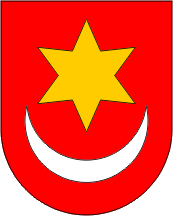 REPUBLIKA HRVATSKAZAGREBAČKA ŽUPANIJAGRAD SVETI IVAN ZELINAGRADONAČELNIKKLASA: 406-02/24-01/48URBROJ: 238-30-02/19-24-2Sveti Ivan Zelina, 10.06.2024.KLASA: 406-02/24-01/48URBROJ: 238-30-02/19-24-2Sveti Ivan Zelina, 10.06.2024.R.br.KriterijRelativni ponder kriterijaMaksimalni broj bodova1Cijena ponude40%402Specifično iskustvo stručnjaka60%60Maksimalni broj bodova ukupnoMaksimalni broj bodova ukupnoMaksimalni broj bodova ukupno100R.br.Specifično iskustvo Broj referenciBroj bodovaMaksimalan broj bodovaStručnjak 1 – Voditelj projektaStručnjak 1 – Voditelj projektaStručnjak 1 – Voditelj projektaStručnjak 1 – Voditelj projektaStručnjak 1 – Voditelj projektaS1Broj uspješno izvršenih usluga upravljanja projektom na projektima sanacija zatvorenih odlagališta otpada i/ili izgradnji građevina za gospodarenje otpadom na kojima je stručnjak sudjelovao na poziciji voditelja projekta ili zamjenika voditelja projekta11060S1Broj uspješno izvršenih usluga upravljanja projektom na projektima sanacija zatvorenih odlagališta otpada i/ili izgradnji građevina za gospodarenje otpadom na kojima je stručnjak sudjelovao na poziciji voditelja projekta ili zamjenika voditelja projekta23560S1Broj uspješno izvršenih usluga upravljanja projektom na projektima sanacija zatvorenih odlagališta otpada i/ili izgradnji građevina za gospodarenje otpadom na kojima je stručnjak sudjelovao na poziciji voditelja projekta ili zamjenika voditelja projekta36060STRUČNO POVJERENSTVOVODITELJDragutin Mahnet, dipl.iur., v.r.NARUČITELJ: PREDMET NABAVE:PREDMET NABAVE:Grad Sveti Ivan ZelinaTrg Ante Starčevića 12 10380 Sveti Ivan ZelinaUsluga upravljanja projektom gradnje (voditelj projekta) u okviru EU projekta „Sanacija zatvorenog odlagališta Cerovka“, referentni broj: NPOO.C1.3.R2-I2.01.0005.Usluga upravljanja projektom gradnje (voditelj projekta) u okviru EU projekta „Sanacija zatvorenog odlagališta Cerovka“, referentni broj: NPOO.C1.3.R2-I2.01.0005.PONUDBENI LISTPONUDBENI LISTPONUDBENI LISTPODACI O PONUDITELJUPODACI O PONUDITELJUPODACI O PONUDITELJUZajednica gospodarskih subjekataDANENaziv Ponuditelja/članova zajednice ponuditelja uz napomenu koji je gospodarski subjekt ovlašten za komunikaciju s NaručiteljemSjedište Ponuditelja/članova zajednice uz napomenu sjedišta gospodarskog subjekta ovlaštenog za komunikaciju s NaručiteljemOIB (ili nacionalni identifikacijski broj prema zemlji sjedišta gospodarskog subjekta, ako je primjenjivo) Broj računa (IBAN)Navod o tome je li ponuditelj u sustavu PDV-a DANEAdresa e-pošteKontakt osoba ponuditeljaBroj telefonaSudjelovanje podugovarateljaDANEPODACI PONUDEPODACI PONUDEPODACI PONUDEOznaka ponudeRok valjanosti ponudeCijena ponude bez PDV-aPDVCijena ponude s PDV-om(ime i prezime ovlaštene osobe)(ime i prezime ovlaštene osobe)mjesto/datum(potpis ovlaštene osobe)(potpis ovlaštene osobe)Red. Br.Opis /specifikacija Jedinična mjeraKoličinaJedinična cijena (bez PDV-a)Ukupno(bez PDV-a)1.Usluga upravljanja projektom gradnje (voditelj projekta) u okviru EU projekta „Sanacija zatvorenog odlagališta Cerovka“, referentni broj: NPOO.C1.3.R2-I2.01.0005.kpl1UKUPNO (bez PDV-a):UKUPNO (bez PDV-a):UKUPNO (bez PDV-a):UKUPNO (bez PDV-a):UKUPNO (bez PDV-a):PDV:PDV:PDV:PDV:PDV:SVEUKUPNO:SVEUKUPNO:SVEUKUPNO:SVEUKUPNO:SVEUKUPNO:Za gospodarski subjekt:_____________________________________(ime i prezime ovlaštene osobe)_____________________________________(potpis ovlaštene osobe)Za gospodarski subjekt:_____________________________________(ime i prezime ovlaštene osobe)_____________________________________(potpis ovlaštene osobe)